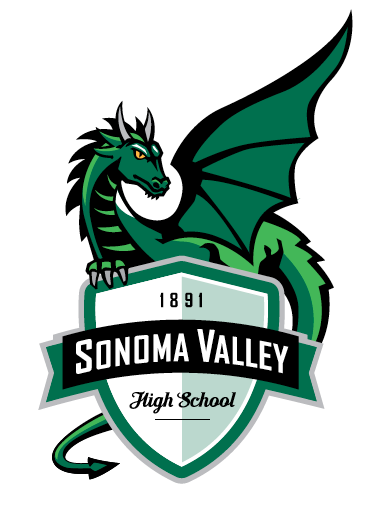 Tabla de ContenidoPágina de presentación				p. 1Tabla de Contenido					p. 2Carta a los Estudiantes del Grado 12			p. 3Carta a los padres de familia				p. 4Fechas importantes del Proyecto de Graduación	p. 5Políticas y Evaluación del Proyecto de Graduación	p. 6-8Paquete de Aprobación del Tema			p. 9-17Aplicación de Aprobación del Tema		p. 9-10Carta de Intención				p. 11–13Carta al Mentor				p.14Certificado de Comprensión Parental 	p. 15Formularios escolares				p. 16-17Reporte de Investigación				p. 18-22Regulaciones					p. 18-22Rúbrica					p. 20Hoja de la Tesis				p. 21Página de investigación			p. 22Portafolio del Proyecto de Graduación		p. 23-30Lista de revisión del portafolio 		p. 24Carta a los jueces				p. 25Rubrica del Portafolio del Proyecto		p. 26Formulario de Verificación del Mentor 	p. 27 Formulario del Registro de Horas		p. 28Presentación Oral del Proyecto de Graduación	p. 30-34Regulaciones de la presentación 		p. 31Consejos para la presentación oral		p. 32Rúbrica para la presentación oral 		p. 33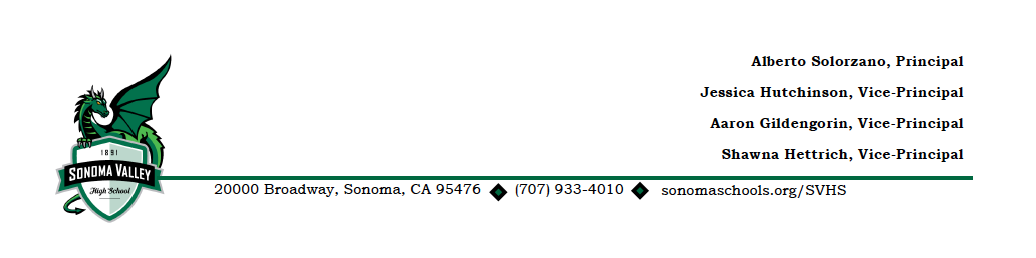 Estimado estudiante del grado 12: El Proyecto de Graduación se convirtió en parte del currículo de SVHS en 1997 y ha sido un requisito de graduación desde el año 2000. Más de 3000 estudiantes de SVHS han completado exitosamente sus proyectos de graduación y tú lo harás también.   Aunque el Proyecto de Graduación es mucho trabajo, la mayoría de los graduados de SVHS dicen que ellos están orgullosos de sus logros en el Proyecto de Graduación y que la experiencia es muy gratificante. Algunos otros consejos de los ex alumnos son: escoge un proyecto que te interese personalmente—no solamente repitas lo que hizo alguien más ni hagas algo fácilno esperes hasta el último minuto para empezarguarda tu trabajo en varias locaciones o usa Google DocsUsa el formulario de las fechas límites para cumplir con las fechas especificasrevisa tu reporte de investigación cuidadosamente para que este pase desde la primera vez que lo entregasno falsifiques ninguna firma ni hagas plagio en tu reporte de investigación. La administración de tu tiempo es un componente muy importante para el éxito, así que mantén a la mano las Fechas Importantes del Proyecto de Graduación y el Manual del Proyecto de Graduación para que los puedas revisar frecuentemente.  También puede encontrar información adicional en la página web de SVHS.Tu maestro de Asesoría te ayudará durante el proceso del Proyecto de Graduación este año, además vas a trabajar con tu maestro de Inglés y nuestras Bibliotecarias en la parte del reporte de investigación del Proyecto de Graduación.   Como el coordinador del Proyecto de Graduación, yo les ayudaré, también. La mejor manera de comunicarse conmigo es por correo electrónico o en persona en el plantel. Yo tender horario de oficina dedicado para ustedes y sus necesidades del Proyecto de Graduación durante el almuerzo y después de clases empezando la semana del 22 de agosto. Si tienen alguna pregunta acerca del Proyecto de Graduación, por favor no duden en venir.  Les deseamos la mejor de las suertes en este trabajo al igual que todos los maestros, administradores, mentores, miembros de la comunidad, tutores y padres de familia. Nosotros esperamos que esta experiencia sea una conclusión maravillosa y significativa a su educación en SVHS. ¡Buena suerte! Bryan KellyCoordinador del Proyecto de GraduaciónEstimados padres/tutor legal de un estudiante del grado 12: Una hoja de datos recientes del Departamento de Educación en los Estados Unidos indica que “la economía global de hoy requiere que la enseñanza y aprendizaje en las escuelas preparatorias de los Estados Unidos inculque la solución de problemas y el análisis, y que conecten el aprendizaje de los estudiantes directamente con el mundo real.  Los estudiantes aprenden mejor cuando ellos participan en proyectos y trabajos complejos alineados con sus intereses que los incluyen.” Esto no es nada nuevo en la Escuela Preparatoria del Valle de Sonoma, donde el aprendizaje basado en proyectos ha sido parte del currículo del 12vo grado desde finales de la década de los noventa.   El proyecto de graduación permite que los estudiantes escojan sus propios temas y actividades, demostrando en el proceso las destrezas que ellos necesitan para la universidad, una carrera profesional y mucho más. Un proyecto de graduación debe empujar a los estudiantes más allá de los límites de su zona de confort en el conocimiento y concientización nueva. Los estudiantes del grado 12 pueden investigar las opciones posibles en las carreras, profundizar su conocimiento de un tema familiar o desarrollar una destreza completamente nueva, servir a la comunidad, o resolver un problema. Los estudiantes del pasado han aprendido a surfear, criar abejas, realizar campañas políticas, han hecho vestidos de novia, y han escrito novelas. El proyecto de graduación es una oportunidad sorprendente para que los estudiantes diseñen su propia educación. Si su estudiante necesita sugerencias, una lista de las posibilidades en el proyecto está disponible en la página web del Proyecto de Graduación, y muchos miembros del personal también están listos para asesorarlos.  El Proyecto de Graduación de SVHS tiene cuatro partes principales:La actividadLo esencial del proyecto es la participación activa del estudiante en una experiencia de aprendizaje aprobada por la escuela y supervisada por un mentor. El número de horas que requiere la actividad es determinado por la meta del estudiante, con 20 horas como mínimo.  El reporte de investigaciónDespués de cuatro años de un currículo de investigación y escritura analítica, la asignatura culminante del proyecto de graduación en inglés está enfocado en las áreas del tema escogido por el estudiante y también es entregado como parte del Proyecto de Graduación.  El poster y el portafolioLos estudiantes también crean un poster que representa su Proyecto de Graduación y un portafolio que sirve como un registro de su trabajo y experiencias.   La presentaciónFinalmente, los estudiantes hacen una presentación formal de su proyecto de graduación a los miembros del personal docente y la comunidad. El Proyecto de Graduación es un requisito de graduación: todos los estudiantes del grado 12 deben completar satisfactoriamente cada componente. ¿Qué pueden hacer los padres para apoyar a su estudiante tan ocupado y posiblemente estresado? Lo más importante es alentarlos a escoger un proyecto que les gusta y disfrutarán—esto hace una gran diferencia. Publiquen la hoja con información de las fechas límites y recuerden a los estudiantes que la buena administración del tiempo será la diferencia entre una experiencia que puedan disfrutar y una experiencia difícil. Recuerden que el consejo experto para los padres y estudiantes es fácilmente disponible—lleven sus preguntas a los maestros del grado 12 y los administradores, la bibliotecaria de SVHS, los maestros de Asesoría, y el Coordinador del Proyecto de Graduación. ¡Todos esperamos con gusto guiar a su estudiante en este proyecto maravilloso!Atentamente,Administradores, maestros y miembros del personal de la Escuela Preparatoria del Valle de SonomaFechas Importantes en el Proyecto de Graduación2019-2020_____________________________________________________Ago. 26/27, 2019	Junta para los estudiantes en el PavilionSept. 20, 2019        	Junta para los padres de familia - 6:00pm, SVHSSept. 20, 2019        	Fecha para entregar la aplicación del temaSept. 20, 2019        	Certificado de Comprensión Parental debe entregarse en Asesoría            			Los estudiantes traerán una copia impresa, firmada del Certificado de Comprensión Parental para la aprobación                                                     por el maestro de Asesoría. Sept. 20, 2019    	Certificado de Comprensión del Mentor debe ser entregado en Asesoría    	Los estudiantes traerán una copia impresa del Certificado de Comprensión del Mentor para la aprobación por el maestro de Asesoría.  Nov. 6, 2018    	Reporte de Investigación debe entregarse en la clase de inglés – entregar para la puntuación en el Proyecto de Graduación/clase de inglésLos estudiantes recibirán puntuaciones para el Reporte de Investigación durante la clase de inglés al regresar el Día de los Veteranos. Los documentos con una puntuación de Básico o mejor no necesitaran volver a hacerlo para propósitos del Proyecto de Graduación. Todos los documentos con puntuación de Pre-Básico deben ser corregidos y entregados nuevamente para la calificación del Proyecto de Graduación.  Dic. 2, 2019    	Los reportes de investigación deben entregarse nuevamente, si fuese necesario, para propósitos del Proyecto de Graduación Los estudiantes completan las correcciones y vuelven a entregar.Dic. 13, 2019   	El Registro de Horas con la firma del mentor debe ser entregad en Asesoría Los estudiantes deben tener por lo menos 10 horas de su proyecto completadas para este tiempo del año.  Enero 6, 2020    	Las puntuaciones del Reporte de Investigación corregido son entregadas al estudiante Cualquier corrección adicional necesitará ser entregada una semana después.  Marzo 13, 2020    	Carta a los jueces, registro de las horas, verificación del mentor, auto evaluación debe entregarse en Asesoría Los estudiantes entregar la carta a su maestro de Asesoría para su revisión. Las correcciones deben ser hechas y entregadas dentro de una semana. El formulario de la presentación oral es usado para determinar las solicitudes especiales y necesidades para el tiempo, ubicación, tecnología, etc. El maestro de Asesoría  confirma el cumplimiento del Formulario de Verificación del Mentor y el Registro de las Horas. Los estudiantes presentan la Autoevaluación al maestro de Asesoría. Cualquier corrección debe ser hecha y entregada en una semana.    Marzo 27, 2020    	Portafolio es entregado en la clase de Asesoría    	Los estudiantes recibirán las puntuaciones de su portafolio antes de las presentaciones del Proyecto, 17 de mayo.20 de mayo, 2020    	Presentaciones orales del Proyecto de Graduación
Mayo 20-27, 2020      	Encuesta en línea: padres y estudiantesPolíticas y Evaluación del Proyecto de GraduaciónRequisito de graduaciónEl proyecto de graduación es un requisito de graduación. Cada estudiante debe completar todos los cinco componentes y obtener por lo menos una puntuación de Básico en cada uno para pasar. Los estudiantes del grado 12 que no pasan el Proyecto de Graduación no se graduarán con sus compañeros de clases en junio.  Selección del temaTodos los temas del Proyecto de Graduación deben ser apropiados para un ambiente escolar. Adicionalmente, todos los temas del Proyecto de Graduación deben ser aprobados por su maestro de Asesoría y un miembro del grupo de maestros que se reúnen para calificar los Paquetes de Aprobación del Tema. En ciertos casos, la aprobación del tema puede venir directamente del Coordinador del Proyecto de Graduación.   MentoresTu mentor debe estar dispuesto a verificar que tú has completado un mínimo de 20 horas de actividades relacionadas a tu tema. Los mentores deben tener por lo menos 25 años de edad y no puede ser uno de tus padres o pariente cercano. Un mentor no puede ser pagado por el estudiante u obtener una ganancia personal del proyecto del estudiante.   Administración del tiempoSe espera que los estudiantes del grado 12 usen el periodo de A+, Asesoría y el tiempo fuera del horario de clases para trabajar en el Proyecto de Graduación.Solicitud o asuntos especialesLas situaciones especiales serán tomadas en consideración, y serán aprobadas o negadas, por el Coordinador del Proyecto de Graduación, y, si fuese necesario, por la Mesa Directiva de Revisión del Proyecto de Graduación. Ejemplos de las situaciones especiales son: una solicitud de extensión de una fecha límite establecida, una solicitud para cambiar la actividad o el tema del reporte de investigación, y una solicitud para cambiar de mentor. Para hacer una solicitud especial, los estudiantes deben completar el Formulario de Resolución de Asuntos del Proyecto de Graduación en la página 12 de este manual y entregarlo al Coordinador del Proyecto de Graduación.Evaluación del trabajo presentado Todos los componentes del Proyecto de Graduación son calificados por los maestros usando rúbricas estandarizadas que son incluidas en ambos, el manual del Proyecto de Graduación para el 1er semestre y el manual del 2do semestre. Las calificaciones para pasar cada componente del Proyecto de Graduación están en letras NEGRITAS abajo.    Paquete de aprobación del tema (Aprobado / No aprobado)Reporte de investigación (Avanzado / Proficiente / Básico / Pre básico / Incompleto)Poster Digital (Avanzado / Proficiente / Básico / Pre básico / Incompleto)Portafolio (Avanzado / Proficiente / Básico / Pre básico / Incompleto)Presentación Oral (Avanzado / Proficiente / Básico / Pre básico / Incompleto)Cada parte del Proyecto de Graduación debe obtener una puntuación de por lo menos Básico (o Aprobado para el Paquete de Aprobación del Tema) antes de calificar cualquier parte nueva. Por ejemplo, si tú entregas el Paquete de Aprobación del Tema y te lo devuelven con una puntuación de No Aprobado, ninguna de las otras partes del Proyecto de Graduación será calificada hasta que el Paquete de Aprobación del Tema sea corregido y obtenga una puntuación de Aprobado. Cualquier componente del Proyecto de Graduación presentado que no esté de acuerdo a las normas debe ser corregido y entregado hasta que obtenga una puntuación de Básico. ¿Qué pasa si yo no paso o no entrego un componente de mi Proyecto de Graduación?  Cualquier estudiante que no entregue uno o más de los componentes del Proyecto de Graduación no solamente pondrá en riesgo su graduación de la escuela preparatoria, sino que serán requeridos a seguir los siguientes pasos de remediación. Además, si un estudiante no pasa una parte del Proyecto de Graduación, este estudiante puede ser requerido a lo siguiente.  Clases los viernes = Los estudiantes que no entreguen o no pasen uno de los componentes del Proyecto de Graduación serán requeridos a asistir a clases los viernes por la tarde. Las clases de los viernes por las tardes tendrán miembros del personal designados para ayudar a los estudiantes a completar/pasar uno o más de los componentes faltantes del proyecto de graduación. La asistencia a las clases de los viernes será requerida hasta que el estudiante haya entregado y pasado el componente faltante del Proyecto de Graduación.   Perdida del privilegio para salir del plantel = Los estudiantes que no entregan o no pasan un componente perderán el privilegio para salir del plantel a la hora del almuerzo hasta que ese componente sea entregado y lo pasen de acuerdo a las normas. Una vez que el estudiante haya entregado su componente faltante, se dará mínimo una semana de evaluación al personal de SVHS para determinar si el estudiante ha logrado pasar de acuerdo a las normas. Los estudiantes tendrán su privilegio para salir del plantel reinstituido una vez que el componente del Proyecto de Graduación haya logrado la norma requerida para pasar. Turn It InLos maestros de inglés estarán usando Turn It In como una manera para ayudar a los estudiantes con la gramática simple y los errores de ortografía al resaltar las “composturas rápidas” para que los estudiantes los hagan. Adicionalmente, Turn It In usa un porcentaje de revisión de originalidad para garantizar la citación aprobada y evitar el plagio. PlagioCualquier estudiante que cometa plagio o falsifique cualquier parte del Proyecto de Graduación será sujeto a las consecuencias por plagio descritas en las Expectativas de Conducta de SVHS, y pondrán en riesgo su graduación de la escuela preparatoria. Donde las circunstancias lo permitan, esto puede incluir otra acción por la administración de SVHS.   Escogiendo un tema y actividadEl primer paso hacia un Proyecto de Graduación exitoso y significativo es escoger tu tema. Lo más importante es asegurarse que escoges algo que sea interesante para ti, algo que se te haga apasionante, o algo que te desafíe. Escoger un tema solamente porque “tienes que” hará que tu Proyecto de Graduación sea una tarea bastante laboriosa. De la misma manera, no solamente escojas algo que parece muy “fácil”. Los proyectos que son los más exitosos son los que desafían al estudiante a hacer algo fuera de su zona de confort. Cuando tú hagas tu presentación ante los jueces en mayo, trata de visualizar todas las cosas sorprendentes que podrás decir acerca de tu proyecto de graduación. Esto pudiera ayudarte a tomar una mejor decisión. Sin embargo, si estas indeciso acerca de un tema, habla con tu familia, amigos, o maestros para que te den ideas.   Una vez que hayas seleccionado tu tema, tú debes desarrollar una actividad relacionada a tu tema. La actividad debe incluir una “extensión de aprendizaje” para ti. Tú deberías poder demostrar a los jueces durante tu presentación oral del Proyecto de Graduación esa destreza nueva o conocimiento que has desarrollado durante tu Proyecto de Graduación.   Encontrando a un mentorDespués de identificar tu tema y actividad para tu proyecto de graduación, tu próximo paso es encontrar un mentor. Un mentor es una persona que tiene experiencias en el tema de interés que has seleccionado y quien servirá como un recurso y guía. Tu mentor también estará verificando el cumplimiento de las 20 horas requeridas. Tu mentor debería ser alguien que tiene una relación empresarial contigo y puede recomendar y orientarte al ir avanzando en tu camino seleccionado.   Una vez que hayas identificado a un posible mentor, se recomienda que hagas lo siguiente: Dale a tu posible mentor una Carta de Explicación para Mentores que se encuentra en la página 10 de este manual. Entrevista al posible mentor acerca de sus cualificaciones y disponibilidad para ayudarte en tu Proyecto de Graduación. Habla de la idea para tu proyecto y del posible mentor con tu familia y con tu maestro de Asesoría. Cuando tengas una actividad y un mentor, tú ya estas listos para empezar tu Paquete de Aprobación del Tema.   Verificación de las horas de actividad del Proyecto de Graduación Los estudiantes tienen la opción de empezar y completar sus 20 horas (mínimo) ya sea en el semestre de otoño o el de primavera. Una actividad completada puede requerir más de 20 horas. De hecho, si tus estás planeando construir una bicicleta para tu actividad, una bicicleta incompleta en la que se trabajó por 20 horas no es un producto terminado. Tú debes hacer su propuesta original indicada en la Aplicación de Aprobación del Tema. También debes incluir el Formulario de Mentor en tu Paquete de Aprobación del Tema y asegurarte de mantener un registro detallado de tus horas en el Formulario de Registro de Horas. Tu mentor debe firmar en tu actividad. Todas las 20 horas de tu actividad supervisada por el mentor deben ser completadas y verificadas para el semestre de primavera antes de la fecha límite para entregar el Portafolio en el mes de abril.   El Paquete de Aprobación del TemaInformación preliminarEl Paquete de Aprobación del Tema es el primer componente de tu Proyecto de Graduación y contiene lo siguiente:  Aplicación en Google Form (requerida)Carta de Intención (E-mail) (requerido)Certificado de Comprensión Parental (requerido)Propuesta de Actividad Escolar (opcional)Solicitud para usar las instalaciones escolares (opcional)Formulario de Solicitud de Compañero (opcional) Cuando completes tu Paquete de Aprobación del Tema asegúrate de que comparas tus formularios completos con los ejemplos proveídos en el manual. Lee cuidadosamente los ejemplos, sigue las plantillas proveídas, responde a todas las preguntas, y sobre todo sigue el formato. Cada parte del Paquete de Aprobación del Tema es explicado con detalle en la parte de abajo. Para que tu Paquete de Aprobación del Tema pueda ser evaluado, y aprobado, tú debes entregar una Aplicación, Carta de Intención y Certificado de Comprensión Parental.   Aplicación de Aprobación del Tema- la siguiente información debe ser presentada en el formulario electrónico de Aplicación de Aprobación del Tema por medio de Google. Un enlace a este formulario será entregado a ustedes en agosto.Su dirección electrónica Esta debe ser la dirección electrónica que usar para tener acceso a tu Google drive.Nombre del maestro de AsesoríaDescripción de la actividadDescribe en 2-3 oraciones el “quien, que, cuando, donde y como” de tu proyecto. Un mínimo de 20 horas son requeridas de las cuales solamente 10 pueden ser horas de voluntario.  Describe tu extensión de aprendizaje.Una extensión de aprendizaje requiere que un estudiante se desafíe a sí mismo y trate de hacer algo fuera de su zona de confort, mientras que a la misma vez demuestra profundidad del conocimiento adquirido y el aprendizaje. Los estudiantes deberán demostrar que su actividad supervisada por el mentor disminuye la brecha entre el conocimiento previo y el conocimiento nuevo. Dos oraciones mínimo.¿Por qué escogiste esta actividad? Nombre del mentor, número de teléfono y dirección electrónicaUn adulto, 25 años de edad o mayor quien no sea tu parienteCualificaciones del Mentor¿Cómo te ayudará tu mentor a completar tu actividad? ¿Cuál es el nombre de la organización de caridad, empresa, escuela o agencia con la que estás trabajando para completar tu proyecto?  Incluye el nombre. Si esto no aplica, por favor responde “no aplicable”.¿En qué ubicación estarás realizando tu actividad?Incluye tu nombre y dirección. Si esto no aplica, por favor responde “no aplicable”.¿Quién es tu persona de contacto en este lugar?Incluye el nombre.  Si esto no aplica, por favor responde “no aplicable”.¿Cuándo vas a empezar y terminar tu actividad? Provee fechas específicas ¿Cuál es el costo esperado (en caso de haber alguno) asociado con tu actividad?Haz una lista aproximada de la cantidad de dólares o $0 si no hay costo.¿Patrocinarás un evento o presentación para tu actividad culminante?De ser así, por favor haz una lista de TODOS los detalles del evento incluyendo la fecha, hora y nombre de la persona que está autorizando tu actividad. Si no es así, por favor responde “no evento”.  ¿Necesitas completar un Formulario de Propuesta de Actividades Escolares y el Formulario de Uso de las Instalaciones en SVHS?Nota: el Formulario de Propuesta de Actividad Escolar precederá el Formulario de Uso de Instalaciones y ambos necesitan aprobación. ¿Cuál instalación escolar estas solicitando y por qué? Toma en cuenta que, muy pocas solicitudes serán aceptadas. También debes incluir un lugar alterno para que tu actividad sea aprobada. Las copias de los formularios pueden ser obtenidas en la Oficina de Actividades de Estudiantes en la página web del Paquete de Aprobación del Tema/Proyecto de Graduación. De no ser así, responde “no formulario necesario”.  ¿Necesitas completar un Formulario de Solicitud de Compañero?De ser así, ¿Con quién está solicitando trabajar y por qué? Por favor tengan presente que muy pocas solicitudes serán aceptadas. Si se llegase a aceptar que trabajen en pareja, se esperara que ustedes  den una presentación con el doble de tiempo de duración en el mes de mayo. Las copias de los formularios pueden ser encontradas en su manual (página 17) y en l página web de Aprobación del Tema/Proyecto de Graduación. De no ser así, respondan “no formulario necesario”.  ¿Vas a estar promoviendo o anunciando tu actividad?Si tu actividad incluye el comunicarse con otros estudiantes o miembros de la comunidad, por favor describan como lo van a hacer. Si necesitas anunciarlo en el boletín de la escuela, por favor indíquenlo. Si necesitas tener algo escrito en una publicación local (como en el Sonoma Index Tribune), por favor indícalo. Sé especifico al describir lo que vas a estar haciendo y a quien estas tratando de pasar su mensaje.  Declaración de plagioTu eres requerido a copiar la siguiente declaración para indicar que conoces la política de Plagio en SVHS: “El plagio, por definición, es una imitación del trabajo de otra persona sin documentar que vino de esa persona. En otras palabras, el plagio es copiar lo cual también es hacer trampa. Yo evitare el plagio al citar mis fuentes en mi Reporte de Investigación. Si yo cometo plagio, yo recibiré una “F” en mi reporte y no me graduaré con mi clase en junio de 2017.”Consentimiento de los padres/tutor legal Copia la siguiente declaración para indicar que tú sabes que debes hablar de los detalles de tu actividad con tus padres/tutor legal y devolver un formulario completo y firmado a tu maestro de Asesoría. “Yo he hablado de los detalles (incluyendo cualquier costo potencial) de mi proyecto con mis padres/tutor legal y ellos saben que el cumplimiento exitoso del Proyecto de Graduación es un requisito de graduación de SVHS."Carta de Intención = La Carta de Intención del Proyecto de Graduación es una carta formal, escrita a tu Mentor que explica la actividad de tu Proyecto de Graduación. La carta debe ser aprobada y firmada por tu maestro de Asesoría y/o el Coordinador del Proyecto de Graduación. Todos los jueces de la Presentación Oral del Proyecto de Graduación leen tu Carta de Intención. Tu carta debe estar libre de errores y debe incluir todos los detalles de tu proyecto. Tú serás requerido a corregir la carta hasta que sea aprobada.  Requisitos del Formato Márgenes de 1 pulgada  Letras de 12 puntos / Times New Roman/Arial Un solo espacio entre los párrafos  No coloques sangría en tus párrafos en este formato de carta de negocios Limite 1 página Plantilla de la Carta de Intención = Página 12 del Manual del Proyecto de Graduación Ejemplo de la Carta de Intención = Página 13 del Manual del Proyecto de GraduaciónCertificado de Comprensión Parental = El Formulario del Certificado de Comprensión Parental del Proyecto de Graduación avisa a SVHS que tus padres o tutor conocen tanto el contenido de tu Proyecto de Graduación como las consecuencias por no completarlo o pasarlo, y acerca del plagio o falsificación de firmas o documentos. El documento final del formulario de Certificado de Comprensión Parental debe ser escrito en la computadora y necesita tu firma y las de tus padres o tutor. Si la carta dice que tu proyecto tiene costos asociados a este, o que vas a necesitar tiempo fuera de la escuela o trabajo, tu Certificado de Comprensión Parental debe indicar esta información.  Plantilla del Certificado de Comprensión Parental = Página 15 del Manual del Proyecto de GraduaciónFormulario de Propuesta de Actividad Escolar (Opcional) = Si tu proyecto incluye recaudar fondos para la escuela, o si tu proyecto usa cualquier instalación escolar, equipo u organización, tú debes completar el formulario de Propuesta para Actividad Escolar e incluirla en tu Paquete de Aprobación del Tema. Estos formularios están disponibles en la Oficina de Actividades de Estudiantes o en la página web del Proyecto de Graduación/Paquete de Aprobación del Tema.   Formulario del Uso de las Instalaciones Escolares (Opcional) = El Formulario del Uso de Instalaciones Escolar sigue el Formulario de Propuesta de Actividad Escolar. Una vez que tu Formulario de Propuesta de Actividad Escolar ha sido aceptado, tú serás requerido a completar el Formulario de Uso de Instalaciones Escolares e incluirlo en tu Paquete de Aprobación del Tema. Estos formularios están disponibles en la Oficina de Actividades de Estudiantes o en la página web del Proyecto de Graduación/Paquete de Aprobación del Tema.  Formulario para la Solicitud de un Compañero (Opcional) = Si tú necesitas trabajar con otro estudiante en tu Proyecto de Graduación tú debes completar un Formulario de Solicitud de Compañeros e incluirlo en tu Paquete de Aprobación del Tema. Ambos compañeros deben completar el formulario de Solicitud de Compañero e incluirlo en cada Paquete de Aprobación del Tema.  Formulario de Solicitud de Compañero = Página 17 del Manual del Proyecto de Graduación Fechas ImportantesPor favor usen la hoja de Fechas Importantes del Proyecto de Graduación para estar al corriente. Todas las fechas de vencimiento han sido estipuladas para ayudar a los estudiantes a tener éxito con su Proyecto de Graduación y no retrasarse.     Plantilla de la Carta de Intención *Borra las instrucciones y el título de arriba después de completar esta plantilla. Asegúrate de cambiar el nombre al archivo y compartir este documento con tu maestro de Asesoría antes de enviar el correo electrónico formal. Un correo electrónico debe ser enviado DESPUÉS de que tu borrador haya sido aprobado.A: DIRECCIÓN ELECTRÓNICA DEL MENTORAsunto: Confirmación del Proyecto – TU NOMBREEstimado Sr./Sra./Srta. Mentor:Párrafo 1 – IntroducciónDescribe el área general de interés de tu Proyecto de Graduación.Explica porque escogiste esta área de interés general.Describe lo que ya sabes o has hecho que te ayudará con tu conocimiento base.Indica cual será la extensión del aprendizaje y cuáles serán los desafíos. Recuerda, una extensión de aprendizaje requiere que los estudiantes se desafíen a sí mismos y traten de hacer algo fuera de su zona de confort, mientras que a la misma vez demuestran una profundidad del conocimiento y aprendizaje adquirido. Los estudiantes deberán demostrar que su actividad supervisada por el mentor sirve como puente en la brecha entre su conocimiento anterior y el conocimiento nuevo. Asegúrate de empezar con mayúsculas en Proyecto de Graduación.Párrafo 2 – Actividad supervisada por el mentorEmpieza con una oración transicional, por ejemplo, “La actividad supervisada por el mentor que yo he escogido hacer para mi Proyecto de Graduación es,” y luego describe lo que vas a hacer. Describe la actividad en términos específicos: ¿Qué es? ¿Quién o que está involucrado? ¿Cuál es el costo posible? ¿Cómo vas a pagar por esto? ¿Cuánto tiempo te tomará? ¿Vas a necesitar tiempo libre en tu lugar de empleo?  Explica cómo será el resultado final, producto, o demostración de tu actividad supervisada por el mentor y porque creen que podrás completarla. Para que tu carta sea aprobada, tú debes tener un resultado o producto final que se pueda demostrar. Atentamente,Andrew DragónEjemplo de la Carta de IntenciónA: DIRECCIÓN ELECTRÓNICA DEL MENTORAsunto: Confirmación del Proyecto – Eleanor Roosevelt Estimado Sr. Mentor,Para mi Proyecto de Graduación yo he decidido combinar mis intereses en el campo de la publicidad con el deseo de tratar los asuntos que rodean las tasas de mortalidad infantil y maternal en los países subdesarrollados. Para ser más específico, me voy a enfocar en una solución simple para mejorar la salud y el bienestar de la madre y el recién nacido durante e inmediatamente después del nacimiento. Yo aprendí acerca de la publicidad digital en mi clase de fotografía, y lo disfrute inmediatamente. Me encanta usar mi creatividad para promover ideas o compartir un mensaje. También he trabajado con un grupo llamado MedShare,  una organización que colecta artículos médicos que de otra manera serian desechados al volver a empacar los materiales tan necesarios y enviarlos a los países subdesarrollados. Yo planeo usar ambos intereses para dar conocimiento de esto al Valle de Sonoma y dar una oportunidad para que los estudiantes hagan una diferencia.  Para mi actividad supervisada por el Mentor  yo organizaré un evento patrocinado por  MedShare con el objetivo de empacar 1000 paquetes de nacimiento que serán enviados a países subdesarrollados. Yo ya tengo un contacto con MedShare y mi mentor me va a ayudar a facilitar este evento. Yo promoveré la importancia de los paquetes limpios para el nacimiento y usaré mis habilidades en la fotografía para enviar el mensaje acerca de las condiciones terribles de las mujeres embarazadas en los países subdesarrollados.  Voy a estar trabajando con el personal y voluntarios de MedShare, quienes proveerán la mayoría de los materiales. Para completar mi actividad, voy a necesitar donaciones pequeñas de la comunidad y de mi iglesia para ayudar a comprar las cobijas para recibir a los bebés que serán parte de estos paquetes de nacimiento.   Atentamente,Eleanor RooseveltEstimado mentor posible:
Usted ha sido propuesto como un mentor para el Proyecto de Graduación; gracias por considerar esta donación valiosa de su tiempo y experiencia. Un mentor involucrado y conocedor es una parte importante del éxito del estudiante en este requisito de graduación. Por favor tome un momento para leer esta información del trabajo del mentor antes de actuar como mentor. La información específica del Proyecto de Graduación puede ser encontrada en la página web de SVHS en http://www.sonomavalleyhigh.org/seniorproject.html  ¿Quién pudiera ser un mentor? ¿Qué hacen los mentores? El mentor debería tener la experiencia, conocimiento y recursos en el área de la actividad del proyecto del estudiante, y debe estar dispuesto a pasar tiempo ayudando al estudiante en la actividad del proyecto. Aunque algunos mentores escogen participar en otros aspectos del Proyecto, tal como el reporte de investigación o la presentación, esto no es requerido—la obligación del mentor es ayudar al estudiante la actividad de su proyecto. El mentor debe tener por lo menos 25 años de edad y no debe tener una relación cercana con el estudiante. El estudiante no debe pagarle al mentor por los servicios relacionados directamente al proyecto. Un mentor pudiera ayudar con lo siguiente: compartir información o demostrar técnicas supervisar el progreso del Proyecto conectar al estudiante con los recursos para un próximo paso presentar a un estudiante a otros adultos conocedores proponer modificaciones o adiciones a la propuesta original del estudiante dar críticas constructivassugerir soluciones a los problemas que pudieran surgir alertar al personal escolar cuando se necesita ayuda extra ¿Cuáles son las responsabilidades del mentor?Reunirse con el estudiante a principios del semestre de otoño para asegurar que ambos entienden la amplitud y el resultado planeado del proyecto.  Trabajar con el estudiante en la actividad del Proyecto, reuniéndose frecuentemente con el estudiante para estar consciente de los problemas y esfuerzos. Aunque es variado el tiempo como mentor en cada proyecto, 3 horas es una estimación realista del tiempo mínimo para las reuniones con el estudiante en el semestre de primavera.   Firmar la copia del Formulario de Verificación del Mentor cuando se complete la actividad del proyecto, certificando que se ha realizado la actividad de acuerdo a lo planeado y descrito por el estudiante.   Contactar al Maestro de Asesoría del Proyecto de Graduación o Coordinadoras del Proyecto de Graduación si tienen alguna inquietud acerca del estudiante o del proyecto.Los mentores ofrecen educación y consejos muy valiosos, ofreciendo puentes a la comunidad adulta de la que pronto serán parte nuestros estudiantes. Nosotros esperamos trabajar con usted en esta sociedad importante. Atentamente,Aaron Gildengore, SubdirectorCertificado de Comprensión Parental del Proyecto de GraduaciónComo el padre o tutor de ____________ quien es un estudiante del grado 12 en la Escuela Preparatoria del Valle de Sonoma, yo estoy consciente que el cumplimiento exitoso del Proyecto de graduación es un requisito para graduarse y que todas las fases del Proyecto de Graduación deben ser completadas a tiempo, en la secuencia apropiada y de acuerdo a la rúbrica estándar de Básico para poder cumplir con este requisito. En caso de que el estudiante reciba una puntuación de “incompleto” o “no paso” para finales del año escolar, yo estoy consciente que una oportunidad para cumplir este requisito será proveída durante el verano. Más aun, yo entiendo completamente que cualquier firma falsificada o plagio tendrá como resultado el que repruebe automáticamente el Proyecto de graduación.  El Proyecto de graduación está dividido en un reporte de investigación y una actividad. Para el componente de la actividad del Proyecto de Graduación, mi hijo/hija ha decido hacer lo siguiente:_____________________________________________________________________________________________________________________________________________________________________________________________________________________________________________________________________________________________Yo entiendo que todas las horas de la actividad (20 horas mínimo) deben venir acompañadas por un registro de horas y mi estudiante tiene permiso de hacer un máximo de 10 horas de voluntario. ________ Iniciales  Para poder completar la actividad supervisada por el Mentor descrita anteriormente, mi estudiante necesitará acceso a los siguientes recursos y ayuda: _____________________________________________________________________________________________________________________________________________________________________________________________________________________________________________________________________________________________Yo entiendo completamente que la selección de la actividad es una decisión hecha independientemente del personal escolar y la administración de la Escuela Preparatoria del Valle de Sonoma. Todas las actividades son la responsabilidad del estudiante y sus padres o tutor. Cualquier actividad que incluya a las escuelas en el Distrito o un evento de recaudación de fondos debe tener la aprobación previa en la escritura.  El estudiante debe ver a su maestro de Asesoría en relación a los procedimientos y formularios apropiados.  Todas las consecuencias de esta selección de actividad y experiencia de producción, a menos que se haya especificado de otra manera por escrito, son la responsabilidad completa del estudiante y sus padres o tutor. Yo también entiendo que la actividad debe, de alguna manera, estar relacionada al Reporte de Investigación del Proyecto de Graduación y representar una extensión de aprendizaje para el estudiante.   Yo entiendo que si algún aspecto de la actividad mencionada anteriormente requiere que mi hijo o hija salgan del plantel durante el horario normal de clases, se debe obtener autorización previa por escrito de parte del Coordinador del Proyecto de graduación. Además, se debe entregar un formulario de permiso para salir del plantel en la oficina de asistencia, con las firmas necesarias, antes de que cualquier estudiante salga del plantel por los propósitos mencionados anteriormente.Las firmas abajo indican que entienden esta información. ________________________________			________________________________Firma de los padres					Firma del estudiante________________________________			________________________________Nombre de los padres (letra de molde)			Nombre del estudiante (letra de molde)________________					________________________________Fecha							 Nombre del Maestro de Asesoría	Proyecto de Graduación de la Escuela Preparatoria del Valle de Sonoma Formulario de Solicitud de Compañero(Escrito a mano o en la computadora) Nombre del estudiante: ____________________________________________________________Maestro de Asesoría: ______________________________________________________________Nombre del compañero propuesto: _________________________________________________Explica porque la idea de tu proyecto necesita dos personas para ser exitoso._____________________________________________________________________________________________________________________________________________________________________________________________________________________________________________________________________________________________________________________________________________________________________________________________________________________________________________________________________________________________________________________________________________________________________________________________________________________________________________________________________________________________________________________________________________________________________________________________________________________________________________________________________________________________________________________________________________________________________Firma del estudiante 	_______________________________			_______________________________Firma del estudiante						Firma del maestro de Asesoría---------------------------------------------------------------------------------------------------------------------------Compañero aprobado para el Proyecto de Graduación   SI / NO_______________________________FechaReporte de InvestigaciónInformación preliminarCada estudiante del grado 12 es requerido a escribir en la computadora un reporte de investigación de cinco 5 páginas (mínimo), en el Formato MLA, en un tema que sea relacionado al tema de su Proyecto de Graduación. Los estudiantes recibirán instrucción directa en el proceso de completar este componente del Proyecto de Graduación con sus maestros de inglés. Adjunto a esta sección del manual se encuentran las fechas importantes, el material auxiliar, consejos útiles, y la Rúbrica del Reporte de Investigación del Proyecto de Graduación. Por favor tomen tiempo para familiarizarse con el contenido de esta sección del manual.   Fechas importantes y calificación Su Reporte de Investigación del Proyecto de Graduación será calificado en base a la Rúbrica del Reporte de Investigación del Proyecto de Graduación, localizado en la página 20 de este manual. Por favor asegúrate de leer todo cuidadosamente para familiarizarte con los componentes requeridos de esta asignatura. Si necesitas ayuda para entender cualquier parte de la rúbrica, por favor habla con tu maestro de la clase de inglés o la clase de Asesoría.    El primer borrador de tu reporte de investigación será entregado a tu maestro de inglés a principios de octubre. Este debe seguir todos los requisitos del Reporte de Investigación del Proyecto de Graduación listados en las Direcciones para el Contenido y formato en la página 18 de este manual, y en la Rúbrica del Reporte de Investigación.NOTA: Hay hojas de trabajo adicionales (Hoja de la Tesis y Página de Investigación) que apoyan directamente la escritura de un reporte sólido. Estas hojas se encuentran en las páginas 22 y 23 de este manual.   La copia final de tu reporte de investigación será entregado a tu maestro de inglés el miércoles, 29 de octubre, 2014. Este reporte tendrá un valor del 10% de tu calificación de inglés. Los reportes que sean entregados tarde pueden perder muchos puntos de calificación basado en la política del maestro. La copia final de tu reporte de investigación te será devuelta antes de las vacaciones de Acción de Gracias. NOTA: Si tu copia final que entregaste a tu maestro de inglés recibe una calificación de Básico, Proficiente, o Avanzado, no necesitas entregar tu reporte nuevamente. Todos los reportes con una puntuación de Pre-Básico deben ser corregidos y entregados nuevamente hasta que reciban una puntuación de Básico o mejor antes de que puedan ser incluidos en el Portafolio. Recibiendo ayudaDespués de 4 años de instrucción y practicar y con el apoyo de los maestros de inglés en el semestre de otoño, la mayoría de los estudiantes del grado 12 en SVHS pueden escribir su reporte de investigación en un nivel ‘Básico’ o mejor.  Si necesitas ayuda para escribir o corregir tu reporte de investigación, usa estos recursos.  Tu maestro de Asesoría, maestro de inglés, o cualquier otro maestro El Manual Style de SVHS en las páginas web del Proyecto de Graduación y de la bibliotecaLa bibliotecaria de SVHS y el personal de la bibliotecaTalleres en la biblioteca y la hora del almuerzoCoordinador del Proyecto de GraduaciónSesiones de ayuda en el Club de Niños y NiñasVoluntarios de la comunidadEl Manual Style de la Escuela Preparatoria del Valle de SonomaCada estudiante del grado 12 recibirá una copia del SVHS Style Manual en su clase de inglés. El SVHS Style Manual es un recurso muy valioso que presenta el proceso paso a paso acerca de cómo escribir exitosamente un Reporte de Investigación. El SVHS Style Manual también está disponible en la página web del Proyecto de Graduación, la cual está localizada en http://sonomavalleyhigh.org/seniorproject.html  Regulaciones para el contenido y el formatoA menos que un estudiante tenga una modificación determinada por el Coordinador del Proyecto de Graduación, hay requisitos mínimos para el Reporte de Investigación:Formato:Un reporte de investigación con formato de MLA tiene:Márgenes de 1 pulgadaTamaño de letra 12 puntosLetra en estilo Times New Roman Doble espacio (tanto en las líneas de los párrafos como entre los párrafos)El número de las páginas en la esquina derecha de arriba, con el apellido primero (números de páginas en la 1ra página de MLA aceptable)Citaciones parentéticas (las fuentes citadas en el cuerpo del documento, usa todas las fuentes de información de la página de bibliografía) Página de Bibliografía (incluye por lo menos 5 fuentes, 3 deben ser de una base de datos)Contenido: 5 – 10 páginas (esto significa que tu reporte de tener POR LO MENOS 5 páginas LLENAS cuando sean creadas usando el formato correcto del estilo MLA)La declaración de la tesis debe ser en letra negrita. Consejos útiles Colectando tus fuentes de recursosAsegúrate de usar una variedad de fuentes de información cuando estés haciendo la investigación de tu tema. Se requiere un mínimo de cinco TIPOS diferentes de fuentes de información. Dos DEBEN ser encontradas en una base de datos, y por lo menos tres diferentes TIPOS de fuentes deben ser usadas dentro del requisito mínimo.  Ejemplos de tipos diferentes de fuentes de información incluyen: libros, libros de referencia, internet, video, entrevistas, periódicos, folletos/panfletos. Sitios de información general tal como Dictionary.com o Quotes.com no cuentan como uno de los tres mínimos. No citen Wikipedia (pero úsenlo como información básica y enlaces estupendos a otras fuentes de información).TesisUna declaración de tesis declara lo que tú crees e intentas probar en tu reporte. Una buena tesis hace que sea más fácil escribir tu reporte.  Este debe ser un punto que puedes discutir como un abogado defendiendo un caso. Una declaración de un hecho es imposible de discutir. Por ejemplo, decir que el Titanic se hundió en 1912 no es algo que se pueda discutir y por lo tanto, no es una declaración de tesis. Decir que el Titanic se hundió debido a una combinación mortal entre el diseño y defectos de la construcción puede ser discutido y sería una buena declaración de tesis. Documentación entre paréntesis /Citación Este término es la manera académica de decir que tú nos estas diciendo de donde viene tu información al usar paréntesis ( ) en el formato correcto de MLA. Discutir tu reporte es como discutir un caso en la corte y las fuentes deberían ser usadas como los testigos para apoyar tu argumento. Un abogado no se pararía enfrente de un jurado y declararse a sí mismo un experto en ADN, medicinas recetadas o cualquier otro aspecto técnico de un caso. El jurado simplemente no confiaría en el como un experto. Tú estás en la misma posición. La persona que está leyendo tu reporte no va a confiar en ti como un experto en el asunto que estas cubriendo. Sal y encuentra a los expertos. Dales crédito al poner su nombre (o cualquier palabras que aparezca primero en la bibliografía) en el paréntesis después de que tu uses su información. El plagio ocurre cuando las personas fallan en dar crédito a las fuentes de su información. El plagio deliberado tendrá como resultado una “F” automática en tu Reporte de Investigación. Bibliografía Aquí es donde tú haces una lista, en orden alfabético, de las fuentes de información que usaste en tu reporte. Tú estás dando crédito a esas personas que te ayudaron a hacer tu argumento y estas dando al lector la información que ellos necesitan si ellos quieren ver la información por sí mismos. Ten cuidado de usar recursos apropiados en la escuela preparatoria.  The Magic School Bus no sería un recurso del nivel apropiado para la escuela preparatoria, pero la mayoría del material en la biblioteca calificaría. Tus bibliotecarias te ayudaran a revisar tu bibliografía para asegurarse que está en el formato MLA correcto.  Rúbrica del documento de investigación para el proyecto de graduación  Nombre del estudiante				   Maestro de HR 			                        Primer borrador___   Borrador final___   Puntuación________REQUISITOS MINIMOS: Declaración de tesis, citaciones entre paréntesis, y página de trabajos citadosHoja de Trabajo de la Tesis del Proyecto de GraduaciónNombre del estudiante: ______________________________________El área de mi actividad es:El TEMA general de mi reporte de investigación es:La conexión entre mi actividad y mi reporte de investigación es:Dentro de este tema, hay una controversia (un argumento fuerte entre muchas personas) acerca de: En mi reporte yo argumentaré que:Página de investigaciónNombre del estudiante: ______________________________________________Mi tesis APROBADA es:La conexión entre mi actividad del proyecto de graduación y mi reporte de investigación es:Los tres tipos diferentes de fuentes de información de buena calidad que serán usados en la Bibliografía de mi reporte en formato MLA son:  Una de mis fuentes es de la siguiente base de datos: Lista de revisión del Portafolio del Proyecto de Graduación _____ 1.  Página de presentación (colocada en la portada EXTERIOR del portafolio)_____ 2.  Tabla de Contenido (escrito en la computadora)_____ 3.  Carta a los Jueces (escrito en la computadora)_____ 4.  Carta de Intención (– TAP)_____ 5.  Certificado de Comprensión Parental (escrito en la computadora & firmado – TAP)_____ 6.  Reporte de Investigación (escrito en la computadora)_____ 7.  Formulario de Mentor (escrito en la computadora o a mano legiblemente – TAP)_____ 8.  Formulario de Verificación del Mentor (escrito en la computadora o a mano legiblemente, firmado por el mentor)_____ 9.  Auto-Evaluación (escrito en la computadora)_____ 10. Artículos suplementarios/Opcionales (opcional)1. Página de presentaciónLa página de presentación debe ser colocada en el EXTERIOR de tu Portafolio. Debes incluir las imágenes, gráficos, fotos, etc., que se relacionan directamente a tu tema en tu página de presentación de tu portafolio para hacerlo más interesante y atractivo.  La Página de Presentación debe incluir la siguiente información escrita en la computadora: Tema del Proyecto de Graduación Tu nombreNombre del Maestro de Asesoría Fecha2. Tabla de ContenidoLa tabla de contenido debe ser escrita en la computadora y debería tener las cosas en tu Portafolio en el mismo orden que es escrito en la lista de revisión del Portafolio del Proyecto de Graduación.    3. Carta a los jueces Tu carta a los jueces es una carta informal de introducción y te da la oportunidad de decir a los jueces algo acerca de ti mismo. Tú deberías seguir el formato de la Carta de Intención, pero el contenido debería ser como una carta personal. Es importante para los jueces saber acerca de cualquier desafío o éxito que hayas tenido. Algunos estudiantes han incluido los logros académicos, deportes, actividades extra escolares, antecedentes familiares y metas futuras.    La Carta a los Jueces debería ser 1-2 páginas, escrito en la computadora usando letras de 12 puntos estilo Times New Roman, y tener márgenes de 1”.  Esta es una parte EXTREMADAMENTE importante de tu portafolio y debe estar bien escrito y libre de errores tipográficos. Por favor consideren pedir a un adulto que lo revise cuidadosamente. La carta a los jueces debe ser entregada a su maestro de Asesoría a principios de marzo (ver la hoja de fechas importantes para ver las fechas específicas).Carta a los JuecesNombre del estudianteDirección Sonoma, CA 95476(707) 933-4010FechaNombre del maestro de Asesoría 20000 BroadwaySonoma, CA  95476Estimados jueces: Párrafo 1 – IntroducciónPreséntate  (Mi nombre es…)Habla acerca de tu experiencia y logros en la escuela preparatoria. ¿En qué grupos y actividades has participado?   Habla acerca de cualquier trabajo de voluntario que hayas completado.Habla acerca de cualquier experiencia laboral que hayas obtenido durante la escuela preparatoria.Párrafo 2 – Familia y metas para el futuroHabla acerca de la información de tu familia y tu propia historia personal.Habla acerca de las aspiraciones que tienes. ¿Qué profesión estás considerando? ¿A dónde planeas ir a la escuela?  Párrafo 3 – Tu proyecto y tu actividadExplica como escogiste tu proyecto y cuál fue tu actividad. Explica el resultado final, producto, o demostración de tu proyecto (además de tu presentación oral).  Párrafo 4 – Éxitos y desafíos de tu Proyecto de Graduación¿Qué fue exitoso acerca del cumplimiento de tu Proyecto de Graduación? Sé específico.  ¿Qué dificultades encontraste? ¿Las superaste? ¿Cómo afectaron tu proyecto? ¿Qué hubieras hecho diferente si pudieras volver a empezar tu proyecto otra vez?¿Qué aprendiste de tu experiencia al participar en el Proyecto de Graduación?Párrafo 5 – GraciasEscribe un agradecimiento breve a los jueces por pasar tiempo viendo y revisando tu proyecto.Atentamente,(Firma en letra cursiva)Tu nombre escrito en la computadora4. Carta de intención La carta de intención es una copia limpia, perfecta, sin borrones ni arrugas de la Carta de Intención que fue incluida en tu Paquete de Aprobación del Tema. La copia original te será entregada por el maestro de Asesoría. 5. Certificado de Comprensión ParentalEl Certificado de Comprensión Parental es una copia limpia, perfecta, sin borrones ni arrugas del Certificado de Comprensión Parental ya firmado, que fue incluido en tu Paquete de Aprobación del Tema. Hay un formulario disponible en la página web.  6. Formulario del Mentor El Formulario de Mentor es una copia limpia, perfecta, sin borrones ni arrugas del Formulario de Mentor que fue incluido en su Paquete de Aprobación del Tema.  La copia original te será entregada por el maestro de Asesoría. Hay un formulario disponible en la página web.  7. Reporte de InvestigaciónEl Reporte de Investigación es una copia limpia, perfecta, sin borrones ni arrugas de tu Reporte de Investigación. Tu reporte debe recibir una puntuación de Básico o mejor para ser incluido en tu Portafolio.   8. Formulario de Verificación del Mentor El Formulario de Verificación del Mentor es el formulario que tú y tu mentor completará para verificar que tú has completado tus horas de actividad supervisadas por el mentor. Hay un formulario disponible en la página web.  9. Registro de horasEl registro del estudiante es el documento en el que anotas todas las horas y fechas que pasaste trabajando para completar tu actividad supervisada por el mentor. Tú debes anotar todas las actividades en las que participaste como parte de tu Proyecto de Graduación. Puedes anotar las reuniones con tu mentor, llamadas por teléfono, tiempo de planeación y cualquier otra actividad directamente asociada con el cumplimiento del proyecto de graduación.  Tu puedes incluir solamente el tiempo que pasaste en una actividad directamente relacionada a tu proyecto de graduación. Por ejemplo, si vas de paseo a Santa Cruz para una lección de surfeo, tú solamente puedes incluir la cantidad de tiempo que pasaste en la lección. No puedes incluir el tiempo que te tomo manejar para llegar allá o de regreso a casa, o el tiempo que pasaste divirtiéndote en la playa. Puedes incluir el tiempo que pasaste creando tus documentos del Paquete de Aprobación del Tema, escribiendo tu reporte de investigación, creando tu cartel o preparando tu portafolio.El registro del estudiante puede ser creado electrónicamente y las notas deben estar en orden cronológico. Hay un formulario disponible en la página web.Ejemplo del Registro de Horas:10. AutoevaluaciónLa autoevaluación es un documento en el que vas a escribir tus pensamientos acerca de lo que has experimentado y aprendido durante el proceso del Proyecto de Graduación. El requisito mínimo es responder a las preguntas siguientes. Tú puedes escribir la autoevaluación en el mismo formato mostrado abajo (una lista de preguntas y respuestas) o puedes escribir un párrafo. Todas las respuestas deben ser 1-2 oraciones. La autoevaluación debe ser entregada en Asesoría en abril. Ver la hoja de fechas importantes para las fechas específicas. Preguntas requeridas para la autoevaluación: ¿Cuál fue el tema general de tu Proyecto de Graduación?¿Cuál fue el tema de reporte de investigación?¿Cuál fue tu actividad supervisada por el mentor?¿Qué conexión hay entre tu documento de investigación y tu actividad?¿Descubriste algo inesperado mientras que realizabas tu investigación? Si fue así, por favor explica lo que descubriste.¿Cambió tu posición u opinión o tesis como resultado de tu investigación?  Si fue así, por favor explica cómo cambio tu posición, opinión o tesis.¿Cuánto tiempo pasaste haciendo tu investigación y escribiendo tu Proyecto de Investigación?¿Cuánto tiempo pasaste completando tu actividad supervisada por el mentor?¿Usaste la línea de tiempo para mantenerte al corriente con las fechas límites y planear con tiempo?¿Qué hubieras hecho diferente si hubieras tenido que hacer tu proyecto otra vez?¿Qué puedes hacer para prepararte mejor para la presentación final?¿Tuviste algunos problemas o desafíos? Si fue así, ¿cómo lo resolviste?¿Cuáles son tus pensamientos, ideas o reflexiones acerca de la experiencia y el resultado final de tu proyecto de graduación? ¿Qué aprendiste acerca de ti mismo durante la experiencia del Proyecto de Graduación? 11. Artículos suplementarios/opcionales Esta es una sección opcional del portafolio. En esta sección, tú puedes incluir fotos, dibujos, imágenes de computadoras, folletos, y otra evidencia relacionada directamente a tu proyecto que ayude a mostrar y explicar lo que hiciste. Por favor incluye una capción o explicación breve de todo lo que incluyas.Rúbrica del portafolio del proyecto de graduaciónNombre del estudiante: 		                              Maestro de Asesoría:   			     Puntuación 	REQUISITOS MINIMOS: Carátula, Lista de Contenidos, Carta a los Jueces, Certificado de Comprensión Parental, Formulario de Mentor, Reporte de Investigación, Formulario de Verificación del Mentor, Registro de las Horas y Auto Evaluación.Formulario de Verificación del MentorNombre del estudiante: ______________________   Maestro de Asesoría: ________________________Estimado mentor: Por favor revisen los esfuerzos del estudiante anterior en su actividad del Proyecto de Graduación y verifiquen que han completado por lo menos 20 horas de la actividad planeada y supervisada por el mentor. Ya que la mayor parte del tiempo pasado en la fase de la actividad ha sido fuera de clase, la verificación del esfuerzo del estudiante es un componente importante de la evaluación del proyecto final. Usen las siguientes preguntas para ayudarnos a evaluar su proyecto. Gracias por su apoyo y contribución al Proyecto de Graduación de SVHS.  Información del Mentor (por favor usen letra de molde)1.   Descripción de la actividad supervisada por el Mentor:________________________________________________________________________________________________________________________________________________________________________________________________________________________________________________________________________________________________________________________________________________¿Puede usted verificar que él/ella ha pasado por lo menos 20 horas en este proyecto como es descrito en el Registro de Horas del estudiante?  __Sí  __ No      ¿Puede usted también verificar que el proyecto fue completado en su totalidad como ha sido descrito, no solamente que el estudiante haya completado las 20 horas?  ____________________________________________________________________________________________________________________________________________________________________________________________________________________________________________________________3.   ¿Qué éxitos ha visto usted que ha logrado este estudiante?____________________________________________________________________________________________________________________________________________________________________________________________________________________________________________________________4.   ¿Qué obstáculos específicos encontró y sobresalió este estudiante?____________________________________________________________________________________________________________________________________________________________________________________________________________________________________________________________5.   Comentarios generales____________________________________________________________________________________________________________________________________________________________________________________________________________________________________________________________Firma del Mentor:  ________________________________         Fecha:  ___________________Nombre impreso: ____________________________________	Teléfono: __________________Formulario del Registro de HorasRegistro de la Actividad del Proyecto de Graduación de SVHS para  __________________________________________________Firma del Mentor: _______________________________________    Fecha: ___________________Presentación Oral del Proyecto de GraduaciónLa Presentación Oral es el componente final de tu Proyecto de Graduación. Tú debes dar una presentación a un grupo de adultos (usualmente un maestro y 5-6 miembros de la comunidad) que demuestra lo que tú has logrado para tu proyecto de graduación.  La presentación es evaluada tanto en contenido como en estilo. Vas a tener 30 minutos para tu presentación: 5 minutos para preparar, 20 minutos para la presentación misma, y 5 minutos para la limpieza.  Las presentaciones orales del Proyecto de Graduación serán a mediados de mayo.  Ustedes recibirán la hora y fecha específica para su presentación a principios de mayo. El formulario de Información de la Presentación Oral del Estudiante es requerido para todos los estudiantes y debe entregarse a principios de abril.  En este formulario ustedes deben describir todas las necesidades de tecnología necesarias para su presentación, así como otras necesidades, por ejemplo: una mesa de jueces bilingües, ubicación especial, (Granja agrícola, el teatro, laboratorio de física, etc.)Expectativas:Vestirse profesionalmente o temáticamente, si es apropiado.Usar un auxiliar visual, por ejemplo: el ejemplo de un producto que tu hiciste, la guitarra que construiste, la bicicleta que soldaste, el carro al que le cambiaste la transmisión, o un show de videos/diapositivas que te muestra a ti completando tus horas supervisadas por el mentor o tu actividad culminante de tu proyecto.  Ser organizado y preparado. Tú debes ir al salón de clases en el que te estás presentando para asegurarte que la tecnología está funcionando y asegurarte que sabes cómo conectar todo.  Estar preparado con las tarjetas de notas y cualquier material adicional que te ayudará a ti y tu audiencia durante tu presentación.  Evaluación:Los jueces evaluarán tu presentación usando la Rúbrica de la Presentación Oral. Tu puntuación final será determinada por el promedio de las puntuaciones de los jueces.  Si tu presentación recibe una puntuación de Pre-básico, tú NO tendrás la oportunidad de presentar nuevamente durante este año escolar. Tú serás requerido a completar tu Proyecto de Graduación durante el verano.  Regulaciones de la Presentación Oral del Proyecto de GraduaciónRecuerda, esta es solamente una guía. Tu presentación será variada en base a tu tema y personalidad. Los minutos y puntos a considerar son solamente sugerencia para guiarte en tu planeación.  Considera hacer tarjetas de notas para usar si te sientes nervioso, sin embargo, trata de no leerlas directamente a ellos. Si usas auxiliares visuales, asegúrate de que estos suplementan tu discurso—no leas toda tu presentación de PowerPoint y no muestres solamente las imágenes al final. Usa la rúbrica como ayuda.Consejos para el éxito en tu Presentación OralFamiliarízate con la rúbrica de presentación. Esta será usada para evaluar tu presentación por el panel de jueces. Usa la columna de Avanzado como una guía para preparar tu presentación. ¿Tienes miedo de hablar en público? Práctica, práctica, práctica. Es de ayuda recitar tu discurso en frente de un espejo y con otros para pedir sugerencias antes de presentarlo a tu audiencia. Asiste a los talleres de la presentación oral durante A+ con la Sra. Martin para práctica adicional.Si estás usando tarjetas, mantenlas simples. Tal vez una gráfica con una descripción es una buena alternativa.   NO LEAS tu presentación de tarjetas, un papel o de tu PowerPoint.  Llega con tiempo suficiente para estar relajado antes como te sea posible.Busca un rostro amigable en la audiencia y empieza a decir tu discurso a esta persona. Saluda a los jueces, preséntate ante ellos, salúdalos de mano si así lo deseas, luego respira profundo y empieza tu discurso que has ensayado.Empieza con una apertura que llame la atención. Algunas sugerencias son:Usa auxiliares visualesPresenta un hecho sorprendenteCuenta una anécdota/historia de antecedentes Haz una pregunta retóricaDi una broma apropiadaPuedes escoger presentar con un vestuario apropiado a tu tema (ejemplo: uniforme de enfermero para simular una enfermera de cirugías)Uso de auxiliares visualesUna ayuda visual tal como videos o PowerPoint necesitan ser relacionados a tu tema. Asegúrate de editar tu auxiliar visual; mantenlo breve y conciso. Familiarízate con el uso del equipo por lo menos un día antes y para ver cualquier problema potencial. Ensaya el uso del equipo que está en tu salón asignado.  Tu discurso debería ser planeado alrededor del uso de los visuales. Por ejemplo, si estás usando diapositivas, tú puedes mostrar unos cuantos entre cada parte de tu discurso o muéstrales todo mientras que hablas acerca de tu actividad. Para los videos, decide donde colocarlos con relación a tu discurso. Si tus accesorios no son fácil de ver, tal vez necesites pasarlos para que los vean. Planea con tiempo.Si tú estás usando un póster en tu presentación, no te pares en frente de él. Cuando tú escribas en el pizarrón, usa letras grandes y muévelas a un lado. La cámara de documentos “Elmo” es una manera excelente de compartir un auxiliar gráfico/visual. Regalos y EjemplosNo es requerido, pero si tú haces algo no tan caro en tu proyecto que puedas dar a los jueces, esto es algo popular y divertido para quebrar el hielo. Algunos ejemplos del pasado han sido ornamentos de vidrio, ejemplos de comida, sujetadores de papel, y fotografías. Rúbrica de presentación oral del proyecto de graduaciónNombre del estudiante					           Maestro de asesoría 					             Puntuación  ______________ElementoElementoAltos HonoresHonoresEstándarDebajo de estándarComentariosFORMATOMárgenes, tipo de letra, estructura, etc.Formato correctoTodos los elementos presentes: Márgenes, números de páginas, espacios, tipo de letra, tesis en letras más oscuras. El tamaño excede el requisito mínimo de las páginasFormato correctoTodos los elementos presentes: Márgenes, números de páginas, espacios, tipo de letra, tesis en letras más oscuras. El tamaño excede el requisito mínimo de las páginasErrores menores en el formatoLe falta un elementoEl tamaño reúne los requisitos mínimos para las páginasMuchos y / o varios errores en el formatoLe falta algo, incompleto, y/o incorrecto en más de uno de los elementosEl tamaño es insuficiente para el requisito mínimo de las páginas FORMATOCitaciones entre paréntesisFormato correctoPocos o ningún error (0-1)Usa varios estilos de citaciones entre paréntesis Formato correctoPocos errores (2-3)Formato correctoUsa todos los documentos de la página de trabajos citadosSabe cuándo hacer cita de algoAlgunos errores pero no distrae al lector (4 o menos)Suficiente citas de los hechosFormato incorrectoNo usa todos los documentos de la página de trabajos citadosInsuficientes citas de los hechos y/o no cita las cuotas parafraseadasMuchos errores (5+)No usa citacionesFORMATOBibliografía No errores en el formatoUsa 3+ tipos de fuentes de informaciónUsa 5+ fuentes de informaciónNo errores de formatoUsa 3+ tipos de fuentes de informaciónUsa 4+ fuentes de información Formato correcto con algunos errores menores (menos de 2)Usa 3 tipos de fuentes de informaciónFuentes de información en orden alfabéticoUsa menos de 3 tipos de fuentes de informaciónFuentes de información no están en orden alfabéticoFormato incorrectoMuchos errores (3+)No hay página de trabajos citados  CONTENIDOComienzo/ declaración de tesisApertura vehicular atrayentePosición convincenteApertura vehicular fuertePosición fuerteApertura vehicular presenteEl tema es evidenteLa posición es aparente Le falta la apertura vehicularEl tema, tesis y/o posición no está presente o no es claraLa tesis no se puede discutir o es una declaración de un hechoCONTENIDOOrganización Fuerte uso de oraciones principalesLa organización es clara y efectivaUso consistente de oraciones principalesLa organización es bien definidaSe usaron oraciones principales Es evidente alguna organizaciónOraciones principales malas o no se usaronEvidencia de poca organizaciónCONTENIDODetalles concretos: Cualidad / cantidadHechos atrayentes y convincentesHechos usados consistentemente para formar un argumento cohesivo Los hechos construyen sistemáticamente un argumentoLos hechos apoyan la tesisLos hechos son relevantes a la posiciónSuficiente información para probar la tesisAlgunos/muchos hechos no apoyan la tesisInformación débilUso incorrecto de los hechosMucha información factual – se lee como un reporte CONTENIDOComentarios: Cualidad / cantidadTeje consistentemente los comentarios y los hechosAtrae al lector a la posiciónIdeas presentadas claramente Fuerte La razón de hechos a opinión es efectivamente balanceada y adecuada al temaLos comentarios ayudan a desarrollar el argumentoConvence al lectorDesarrolla enlaces claros entre los comentarios y la tesis La razón de hechos a opinión está bien balanceada y es adecuada al temaAlgunos enlaces entre los comentarios, hechos y tesisConvincente Adecuado al temaMantiene el interés del lectorUn balance adecuado entre los hechos y los comentariosLos comentarios pueden estar presentes pero no enlazados a la información factualUso insuficiente de comentarios o muchos comentarios (como una redacción)No atrayenteComentarios repetitivosCONTENIDOConclusiónSíntesis de información Hace que los asuntos sean más interesantesLógico y fácil de leerConvincenteVa claramente más allá de la tesisLevanta asuntos nuevos o relacionados para una discusión futura EfectivoSentido de cumplimientoIntenta ir más allá de la tesisIntenta ver una imagen más grandeLa conclusión repite la apertura o la tesis Conclusión débil o no tiene Deja colgado al lectorESTILOLegibilidadDemuestra un estilo único, usando dicción sofisticado y académicoEl documento es interesante para leerVaria consistentemente la estructura y el tamaño de la oraciónLas transiciones son variadasDesarrolla estilo con dicción académica  apropiadaAlguna variedad en la oraciónUso consistente de transicionesEl documento se lee fácilmente con dicción básico y académicoProgresión clara del argumentoIntenta originalidad y variedad en las oraciones Progresión inconsistente, a pedazosEstilo informal y  casualLas oraciones no tienen variedad u originalidadLos errores distraen al lectorEl lector no es atraídoESTILOMecanismo (gramática, puntuación, etc.)Demuestra excelencia en la gramática, sintaxis, y mecanismo de escritura en todo el documentoEvidencia de corrección y revisión cuidadosaPocos errores en el documentoLa sintaxis es buena en todo el documentoEvidencia de corrección y revisiónAlgunos errores mecánicos, pero no interfieren con la legibilidadProblemas menores con la gramática y sintaxisPoca o no evidencia de corrección o revisiónMuchos errores gramáticosMuchos errores mecánicosSintaxis pobre Fuente #Tipo de fuenteBibliografía en formato MLA 123FechaDescripción de la actividadTiempo usado2/20/15Yo pase ½ hora después de clases planeando los ensayos del próximo miércoles y llame a mi mentor para revisar mis planes.  0.5 hora2/25/15El primer ensayo se llevó a cabo en la Escuela Prestwood. Las niñas están realmente motivadas. El ensayo empezó y terminó a tiempo y nosotros completamos todas las prácticas.   1.5 horas Tiempo total                  2.0 horas Tiempo total                  2.0 horas Tiempo total                  2.0 horasAvanzadoProficienteBásicoPre básicoComentariosCOMPLETOTodos los artículos requeridos son incluidos y terminados completamenteTodos los documentos están en el orden correcto La lista de contenido tiene el orden de contenido requerido El proyecto descrito fue completado exitosamenteTodos los artículos requeridos son incluidos y terminados completamenteTodos los documentos están en el orden correcto La lista de contenido tiene el orden de contenido requerido El proyecto descrito fue completado exitosamenteTodos los artículos requeridos son incluidos y terminados Todos los papeles están en el orden correctoLa lista de contenido es igual al orden requerido El proyecto fue completado de acuerdo a los requisitos mínimos Uno o más artículos faltan o están incompletosUno o más artículos están fuera de orden La lista de contenidos no fue hecha adecuadamente o no la tiene El proyecto está verdaderamente incompletoHORAS20 o más horas terminadas durante el semestre de primaveraHoras verificadas por el mentor20 o más horas terminadas durante el semestre de primaveraHoras verificadas por el mentor20 o más horas terminadas durante el semestre de primaveraHoras verificadas por el mentorMenos de 20 horas terminadas durante el semestre de primaveraLas horas no han sido completadasLas horas no han sido verificadas por el mentorCUALIDAD DE RESPUESTASLas respuestas y las cartas muestran una visión y sofisticación excepcional La escritura es concisa y personalRespuestas y las cartas muestran visión y sofisticación enmendableLa escritura es claraLas respuestas y cartas muestran visión y algo de sofisticaciónLa escritura es comprensibleLas respuestas y las cartas están incompletas o no están incluidasLa escritura es confusa o incomprensibleESTILO / APARIENCIA PROFESIONALUna cubierta atrayente que es interesante Estéticamente placentera – ayuda visual incluidaDemuestra un esfuerzo extra para completar un portafolio creativo y profesional Se incluyen mejoras en el contenido, identificadas y explicadasEl estilo refleja el tema y la personalidad del estudianteSe incluye apoyo visualEvidencia de esfuerzo y planeación del portafolioSe incluyen mejoras en el contenidoEl estilo refleja el tema pero con acercamiento a las normasLa cubierta ha requerido información pero las letras son el rasgo dominanteIncluye todos los rasgos requeridos pero no tiene originalidadAlguna evidencia de esfuerzo y de planeación Poca o no evidencia de estilo individual o del temaLa cubierta no tiene información requerida; no hay visualesNo tiene rasgos requeridos; no tiene apoyo visualPoca o no evidencia de planeación o esfuerzo REGLAS GRAMÁTICALESNo hay errores de gramáticaPocos errores de gramáticaAlgunos errores de gramática pero no distraeMuchos errores de gramática que causan distracción o pueden interferir con el significado de ciertas piezas.Calidad de un borradorFechaDescripción de la actividadHoras                                                                       Total de horas                                                                      Total de horas                                                                      Total de horasEntrada5 minutosPreparación • Tú no estás siendo calificado durante este tiempo.• Este es el tiempo permitido para que tú te prepares.• Asegúrate de que cualquier equipo que estés usando esté listo.• Practica como conectar el equipo electrónico para que todo salga bien.• Coloca tu póster, etc.• Escribe tu nombre y el nombre de tu maestro de Asesoría en el pizarrón. Introducción 2 minutosIntroducción• Preséntate a ti mismo y di quien es tu maestro de Asesoría.• Di algo acerca de ti mismo.• Indica tus intereses o como te llegaste a interesar en tu proyecto.• Recuerda, la introducción:     -llamará la atención de tu audiencia     -te ayudará a presentar tu proyecto generalCuerpo13 minutosTema/Reporte Escrito• Indica tu tesis.• Di acerca de los hechos de tu investigación y da un resumen de tus resultados.• Haz la conexión entre su reporte de investigación y tu actividad supervisada por el mentor.Actividad• Da un informe general de tu actividad.• Explica como lograste hacer tus 20 horas.  • Explica como tu Mentor estuvo participando con su actividad.• Habla de algunas cosas sobresalientes de tu actividad (refiérete a tu registro si es necesario).Extensión de aprendizaje • ESTA ES UNA DE LAS PARTES MAS IMPORTANTES• ¿Cuál fue tu experiencia de aprendizaje general de tu investigación y actividad?• Di acerca de tu extensión de aprendizaje.• ¿Qué aprendiste acerca de ti mismo (manejo del tiempo, organización, flexibilidad, etc.)?Conclusión5 minutosConclusión/Tiempo de preguntas• Trae tu discurso a su final.  • ¿Cuáles son tus metas para el futuro? ¿Planes para el año próximo?• Evaluación final de la experiencia.• Agradece a los jueces por su tiempo y por escuchar.• Invita a la audiencia a hacer preguntas. (Tu opción – también puedes dejar que la audiencia haga peguntas durante la presentación.)Salida5 minutosLimpieza• Recoge todos tus materiales.• Los jueces van a completar las rubricas durante este tiempo.• Tus puntuaciones estarán disponibles para finales de la semana. Si tú no pasas, tú serás notificado al día siguiente.  Descripción:AvanzadoProficienteBásicoPre básicoComentariosCONTENIDOIntroducción poderosa y llama la atenciónConocimiento superior del tema exhibidoExtensión de aprendizaje altamente articuladoPresentación clara y concisa de una secuencia lógica del material  Conclusión fuerteAuto descubrimiento fuerteUso coherente de ideas creativasFuerte conexión entre el tema y actividad de investigación Introducción poderosaMuestra un comando claro del temaExtensión de aprendizaje claro y bien definido Presentación organizada; fácil de seguir Conclusión sólida; clara y evidenteAuto descubrimiento explicado claramenteConexión entre el tema de investigación y la actividadIntroducción presenteMuestra conocimiento del temaLa extensión del aprendizaje no tiene definición Alguna organizaciónConclusión incluidaAuto descubrimiento presente Conexión entre el tema de investigación y la actividad No hay evidencia de la introducción o algo que llame la atención No tiene conocimiento del tema No se demuestra extensión de aprendizajePresentación desorganizada; a pedazosFinal muy débil; abrupto; no hay conclusiónAuto descubrimiento no es aparente La conexión entre el tema de investigación y la actividad no ha sido estipulada o no es evidenteFORMATOArreglo practicadoUso sobresaliente de visuales (varios tipos usados); fuerte, muestra preparación, y aumenta la comprensión del temaTransición suaveEl formato general impresiona a la audiencia Arreglo organizado y preparadoComponentes de audio o visuales son fuertes e integradosPresentación natural; fácil de seguirInteracción confidenteEl arreglo es aceptable Componente visual o de audio presenteAlguna preparación aparenteAlguna interacción efectivaArreglo en peligro, raro, no preparado Componente visual o de audio no fue usado o no está relacionado El uso de audio o visuales muestra poca o ninguna pre planeación La presentación no tiene evidencia de planeaciónPresentación rara; no hay evidencia de practicaESTILOLas expresiones faciales y el lenguaje corporal generan un interés y entusiasmo fuerte acerca del tema  Párate derecho, debes verte relajado y confidente, Establece contacto visual en el aula durante la presentación. Completamente preparado y es obvio que ha practicadoDestrezas excelentes, el volumen de la voz y la velocidad son fácil de seguir; natural  Se viste profesional y mejora la presentaciónLas expresiones faciales y el lenguaje corporal algunas veces generan un interés y entusiasmo fuerte acerca del tema. Párate derecho y establece contacto visual con todos en el aula durante la presentación. Preparado pero podría haber necesitado un par de ensayos. Destrezas evidentes; respuestas suaves Se viste adecuadamente y limpio; usa uniformes de acuerdo al temaLas expresiones faciales y el lenguaje corporal son usados para tratar de generar entusiasmoAlgunas veces se para derecho y establece contacto visualDe alguna manera preparado. Destrezas inseguras; indeciso Se viste casualmente pero no de manera ofensiva o fuera del tema para la presentaciónMuy poco uso de expresiones faciales o de lenguaje corporal y no genera mucho interés en el tema presentado. No sé para derecho y/o no ve a las personas durante la presentación. No está preparado para presentar. No tiene destrezas; lee de las tarjetas Se viste de manera inadecuada o el uniforme no se relaciona al tema